National YOuth Week PRESENTS CERTIFICATE OF ACHIEVEMENT 
 following achievement 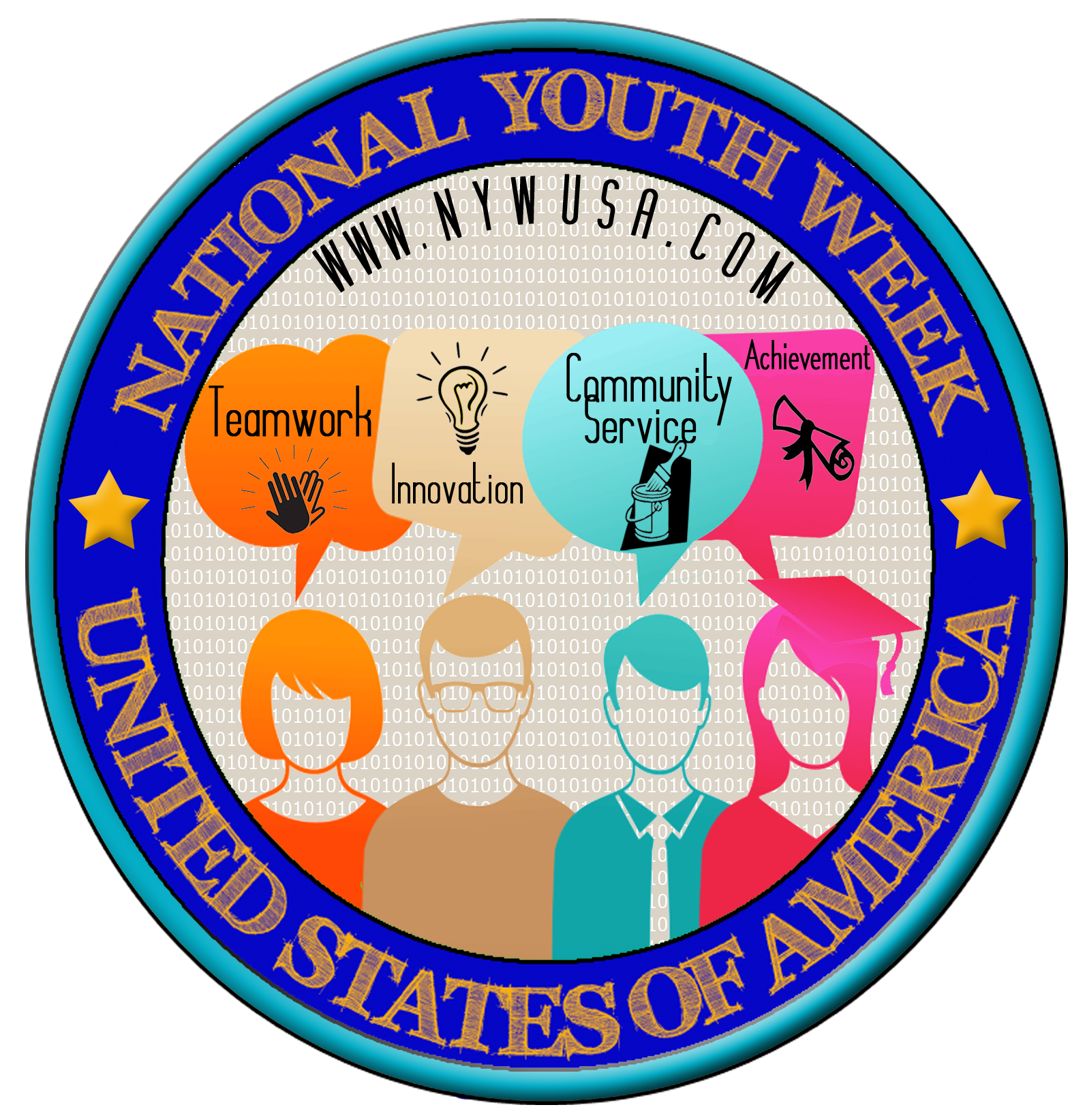 